 MINDSET MATTERS!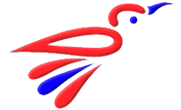 Keep Organized w/Learning - Follow Week at a Glance (this doc) & Daily Visual (Posted 8:30a.m.) Grow your CORE COMPETENCIES - Strong Work Habits/21st Century Skills)"Turn in" Most Work to Google Classroom; Journals + Math Practice - FreshGrade Keep Organized w/Learning - Follow Week at a Glance (this doc) & Daily Visual (Posted 8:30a.m.) Grow your CORE COMPETENCIES - Strong Work Habits/21st Century Skills)"Turn in" Most Work to Google Classroom; Journals + Math Practice - FreshGrade Keep Organized w/Learning - Follow Week at a Glance (this doc) & Daily Visual (Posted 8:30a.m.) Grow your CORE COMPETENCIES - Strong Work Habits/21st Century Skills)"Turn in" Most Work to Google Classroom; Journals + Math Practice - FreshGrade Keep Organized w/Learning - Follow Week at a Glance (this doc) & Daily Visual (Posted 8:30a.m.) Grow your CORE COMPETENCIES - Strong Work Habits/21st Century Skills)"Turn in" Most Work to Google Classroom; Journals + Math Practice - FreshGrade Keep Organized w/Learning - Follow Week at a Glance (this doc) & Daily Visual (Posted 8:30a.m.) Grow your CORE COMPETENCIES - Strong Work Habits/21st Century Skills)"Turn in" Most Work to Google Classroom; Journals + Math Practice - FreshGrade Keep Organized w/Learning - Follow Week at a Glance (this doc) & Daily Visual (Posted 8:30a.m.) Grow your CORE COMPETENCIES - Strong Work Habits/21st Century Skills)"Turn in" Most Work to Google Classroom; Journals + Math Practice - FreshGrade ZOOM MEETINGS40-45 minutesCode:    901-214-8642MWhole Class11:58MWhole Class11:58TuGrade LevelGr. 5 10:30 a.m.Gr. 6 11: 58 a.m.WedWhole Class10:30 a.m.Lunch Invite:11:30 a.m. (15)ThGrade LevelGr. 6 9:50 a.m.Gr. 5 11:58 a.m.FriWhole Class8:30 – 9:10Lunch Invite11:15 a.m. (15)WE CAN BE A LEARNERS! WE CAN DO THIS TOGETHER!WE CAN BE A LEARNERS! WE CAN DO THIS TOGETHER!WE CAN BE A LEARNERS! WE CAN DO THIS TOGETHER!WE CAN BE A LEARNERS! WE CAN DO THIS TOGETHER!WE CAN BE A LEARNERS! WE CAN DO THIS TOGETHER!WE CAN BE A LEARNERS! WE CAN DO THIS TOGETHER!WE CAN BE A LEARNERS! WE CAN DO THIS TOGETHER!THINK LIKE A MATHEMATICIANLast Week w/ Fractions2 Lessons Monday Exit Ticket from Friday "Turned In"?New Lesson Common Denominators (Equivalent Fractions the "Easy Way")https://mathantics.com/lesson/common-denominator-ecdMonday Exit Ticket from Friday "Turned In"?New Lesson Common Denominators (Equivalent Fractions the "Easy Way")https://mathantics.com/lesson/common-denominator-ecdTuesday Complete Monday Lesson: WednesdayNew Lesson: Finding the LEAST Common Denominatorhttps://mathantics.com/lesson/common-denominator-lcdThursdayComplete Wednesday Lesson: FridayExit Ticket #4 – "Turn In" in Google Docs. THINK LIKE A MATHEMATICIANLast Week w/ Fractions2 Lessons Lesson Steps:   Video + Exercise + Check Answers + Worksheets 1 + Check answers Post practice to FreshGradePost practice to FreshGrade; Optional and to Extend / Independent Practice (IXL / Khan Academy) Lesson Steps:   Video + Exercise + Check Answers + Worksheets 1 + Check answers Post practice to FreshGradePost practice to FreshGrade; Optional and to Extend / Independent Practice (IXL / Khan Academy) Lesson Steps:   Video + Exercise + Check Answers + Worksheets 1 + Check answers Post practice to FreshGradePost practice to FreshGrade; Optional and to Extend / Independent Practice (IXL / Khan Academy) Lesson Steps:   Video + Exercise + Check Answers + Worksheets 1 + Check answers Post practice to FreshGradePost practice to FreshGrade; Optional and to Extend / Independent Practice (IXL / Khan Academy) Lesson Steps:   Video + Exercise + Check Answers + Worksheets 1 + Check answers Post practice to FreshGradePost practice to FreshGrade; Optional and to Extend / Independent Practice (IXL / Khan Academy) Lesson Steps:   Video + Exercise + Check Answers + Worksheets 1 + Check answers Post practice to FreshGradePost practice to FreshGrade; Optional and to Extend / Independent Practice (IXL / Khan Academy) THINK LIKE A READER:Simbi (2-3 books per week:Read Along, Read Aloud+ RetellMondaySimbi (Book #3)The Elders Are Watching End Task (See DV/GC Stream)TuesdayTeacher's LessonUN SD goals mini inquiryTuesdayTeacher's LessonUN SD goals mini inquiryWednesdaySimbi (Book #4)UN SD goals mini inquiryThursdayUN SD goals mini inquiryFridayOptional: Simbi (Book #5)THINK LIKE A READER:Simbi (2-3 books per week:Read Along, Read Aloud+ RetellD.E.A.R. (CURL UP WITH A GOOD BOOK & READ FOR ENJOYMENTD.E.A.R. (CURL UP WITH A GOOD BOOK & READ FOR ENJOYMENTD.E.A.R. (CURL UP WITH A GOOD BOOK & READ FOR ENJOYMENTD.E.A.R. (CURL UP WITH A GOOD BOOK & READ FOR ENJOYMENTD.E.A.R. (CURL UP WITH A GOOD BOOK & READ FOR ENJOYMENTD.E.A.R. (CURL UP WITH A GOOD BOOK & READ FOR ENJOYMENTTHINK LIKE A WRITERWriting Ideas - See GC & Team Samaddar WebsiteNote: Regional District Poetry Contest Opportunity May 1st-14thTHINK LIKE A WRITERWriting Ideas - See GC & Team Samaddar WebsiteNote: Regional District Poetry Contest Opportunity May 1st-14thJournal EntryBreak Out - Parody Input Journal EntryBreak Out - Parody InputPost Fav Journal Entry to FreshGradePoetry WritingPlan/Draft #1Poetry Writing Revise #1Poetry Writing Revise #1Break Out Poetry #1Math (2)Exit Tickets #1, #2, #3Independent Work Posted to FreshGradeReading Tasks (4)Hedgehog's Home (3 Q's & drawing)Planet Earth (I See I Think…)Getting to Know Poetry Notes (Notes in 4 boxes)Queen Elizabeth (I Hear, I Think…)The Elders Are Watching BTR" (Agree/Disagree + 4 Q's)The Elders Are Watching DTR" (Agree/Disagree + 4 Q's) Find the Message/Make Thinking VisibleReading Tasks (4)Hedgehog's Home (3 Q's & drawing)Planet Earth (I See I Think…)Getting to Know Poetry Notes (Notes in 4 boxes)Queen Elizabeth (I Hear, I Think…)The Elders Are Watching BTR" (Agree/Disagree + 4 Q's)The Elders Are Watching DTR" (Agree/Disagree + 4 Q's) Find the Message/Make Thinking VisibleReading Tasks (4)Hedgehog's Home (3 Q's & drawing)Planet Earth (I See I Think…)Getting to Know Poetry Notes (Notes in 4 boxes)Queen Elizabeth (I Hear, I Think…)The Elders Are Watching BTR" (Agree/Disagree + 4 Q's)The Elders Are Watching DTR" (Agree/Disagree + 4 Q's) Find the Message/Make Thinking VisibleReading Tasks (4)Hedgehog's Home (3 Q's & drawing)Planet Earth (I See I Think…)Getting to Know Poetry Notes (Notes in 4 boxes)Queen Elizabeth (I Hear, I Think…)The Elders Are Watching BTR" (Agree/Disagree + 4 Q's)The Elders Are Watching DTR" (Agree/Disagree + 4 Q's) Find the Message/Make Thinking VisibleReading Tasks (4)Hedgehog's Home (3 Q's & drawing)Planet Earth (I See I Think…)Getting to Know Poetry Notes (Notes in 4 boxes)Queen Elizabeth (I Hear, I Think…)The Elders Are Watching BTR" (Agree/Disagree + 4 Q's)The Elders Are Watching DTR" (Agree/Disagree + 4 Q's) Find the Message/Make Thinking VisibleWriting (3)Journal #1, #2, #3, #4 Posted in FreshGradeSEL JOURNAL (GOOGLE SLIDE) TURNED IN GOOGLE CLASSROOMWriting (3)Journal #1, #2, #3, #4 Posted in FreshGradeSEL JOURNAL (GOOGLE SLIDE) TURNED IN GOOGLE CLASSROOM